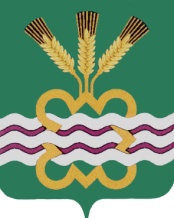 ГЛАВА МУНИЦИПАЛЬНОГО ОБРАЗОВАНИЯКАМЕНСКИЙ  ГОРОДСКОЙ ОКРУГПОСТАНОВЛЕНИЕот 12.05.2016 г.  № 722п. МартюшО внесении изменений в постановление Главы Каменского городского округа от 07.04.2016г. №528 «Об утверждении состава межведомственной комиссии по профилактике экстремизма в Каменском городском округе»Руководствуясь Федеральным законом от 25 июля 2002 года № 114-ФЗ «О противодействии экстремистской деятельности», Федеральным законом от 6 октября 2003 года № 131-ФЗ «Об общих принципах организации местного самоуправления в Российской Федерации», постановлением Главы Каменского городского округа от 01.04.2016г. №514 «О создании межведомственной комиссии по профилактике экстремизма в  Каменском городском округе», Уставом МО «Каменский городской округ»ПОСТАНОВЛЯЮ:1. Внести изменения в состав межведомственной комиссии по профилактике экстремизма в Каменском городском округе, утвержденный постановлением Главы Каменского городского округа от 07.04.2016г. №528, изложив его в следующей редакции (прилагается).2. Разместить настоящее постановление на официальном сайте Каменского городского округа.3. Контроль за исполнением настоящего постановления возложить на заместителя Главы Администрации по вопросам организации управления и социальной политике И.В. Кырчикову.Глава  городского округа                                                         С.А. БелоусовСостав межведомственной комиссии по профилактике экстремизмав Каменском городском округеУтвержден постановлением Главы МО «Каменский городской округ» от 12.05. 2016г. № 722«О внесении изменений в постановление Главы Каменского городского округа от 07.04.2016г. №528 «Об утверждении состава межведомственной комиссии по профилактике экстремизма в Каменском городском округе»Белоусов Сергей Александрович- Глава Администрации Каменского городского округа, председатель комиссии;Кырчикова Ирина Викторовна- Заместитель Главы Администрации по вопросам организации управления и социальной политике, заместитель председателя комиссии;Волкова Анастасия Сергеевна- Специалист 1 категории Администрации Каменского городского округа - секретарь комиссии;Члены межведомственной комиссии:Бизенков Игорь Александрович- Начальник отдела УФСБ по Свердловской области в г. Каменск- Уральский (по согласованию);Балакина Елена Геннадьевна- Начальник управления образования Администрации Каменского городского округа;Брюхов Сергей ВладимировичГлава Клевакинской сельской администрации;Грачева Снежана Сергеевна- Глава Покровской сельской администрации;Казанцева Надежда Владимировна- Главный редактор газеты «Пламя»;Мельник Влада Анатольевна- Начальник управления культуры, спорта и делам молодежи Администрации Каменского городского округа;Оксентович Олег Вячеславович- Начальник ОП № 22 ММО МВД России «Каменск - Уральский» (по согласованию);Смоленцева Наталья Юрьевна- Председатель ТКДН и ЗП Каменского района Свердловской области (по согласованию);Чабин Петр Гурьянович- Глава Рыбниковской сельской администрации;Чемезов Виталий Иванович- Председатель Думы Каменского городского округа (по согласованию);Черепанова Полина Александровна- Заместитель руководителя следственного отдела по г. Каменск- Уральский Следственного отдела управления следственного комитета РФ по Свердловской области (по согласованию);Шлабович Ирина Владимировна- Начальник отделения УФМС по Свердловской области в Каменском районе (по согласованию);Щевелева Ольга Ильинична- Начальник Управления социальной политики по г. Каменск-Уральскому и Каменскому району (по согласованию).